Муниципальное казённое учреждение дополнительного образования                                « Центр детского творчества»                                    Открытое занятие:     «Системный подход в изготовлении одежды»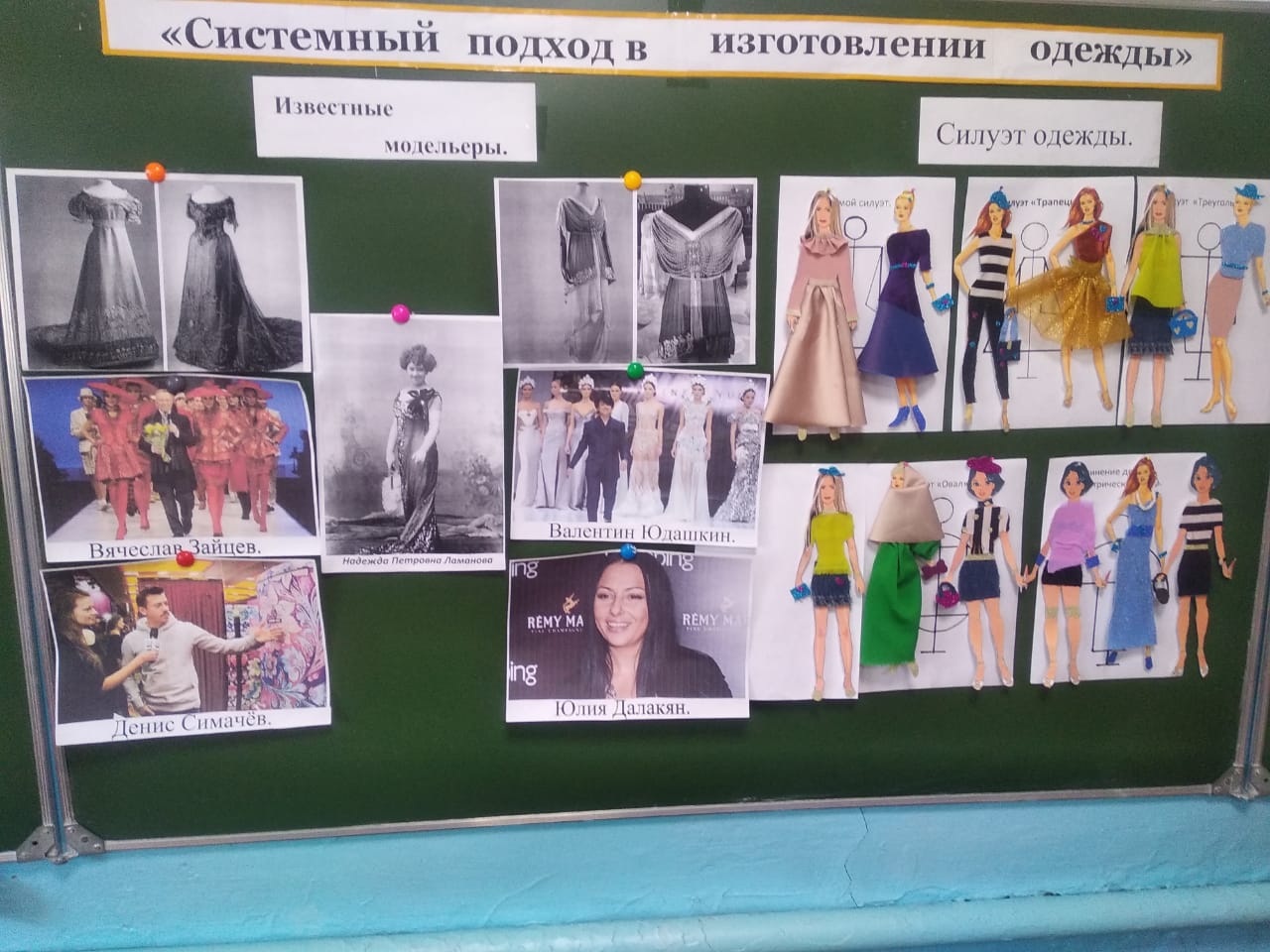 Магомедова Анжела Нурудиновнапедагог дополнительного образования«Центра детского творчества»Объединения  «Мир бисера»           г. Кизилюрт- 2019 г